Workshop on “TRADING IN EQUITY” by National Stock Exchange (NSE) on     16th of August,2018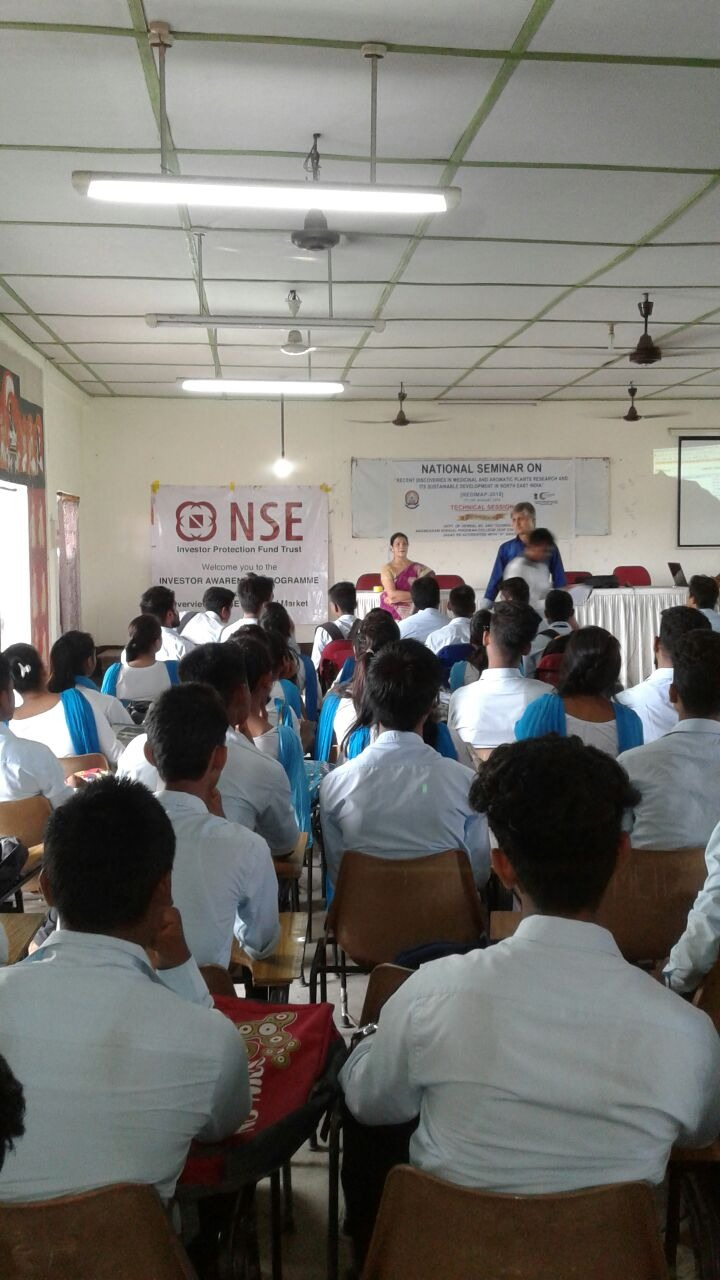 